ТЕХНИЧЕСКОЕ ЗАДАНИЕпо проектированию объекта: «Генеральный план»для нужд ООО «ВОЛМА-Воскресенск»Приложение №1 к Техническому заданию на проектирование объекта: «Генеральный план» для нужд ООО «ВОЛМА-Воскресенск»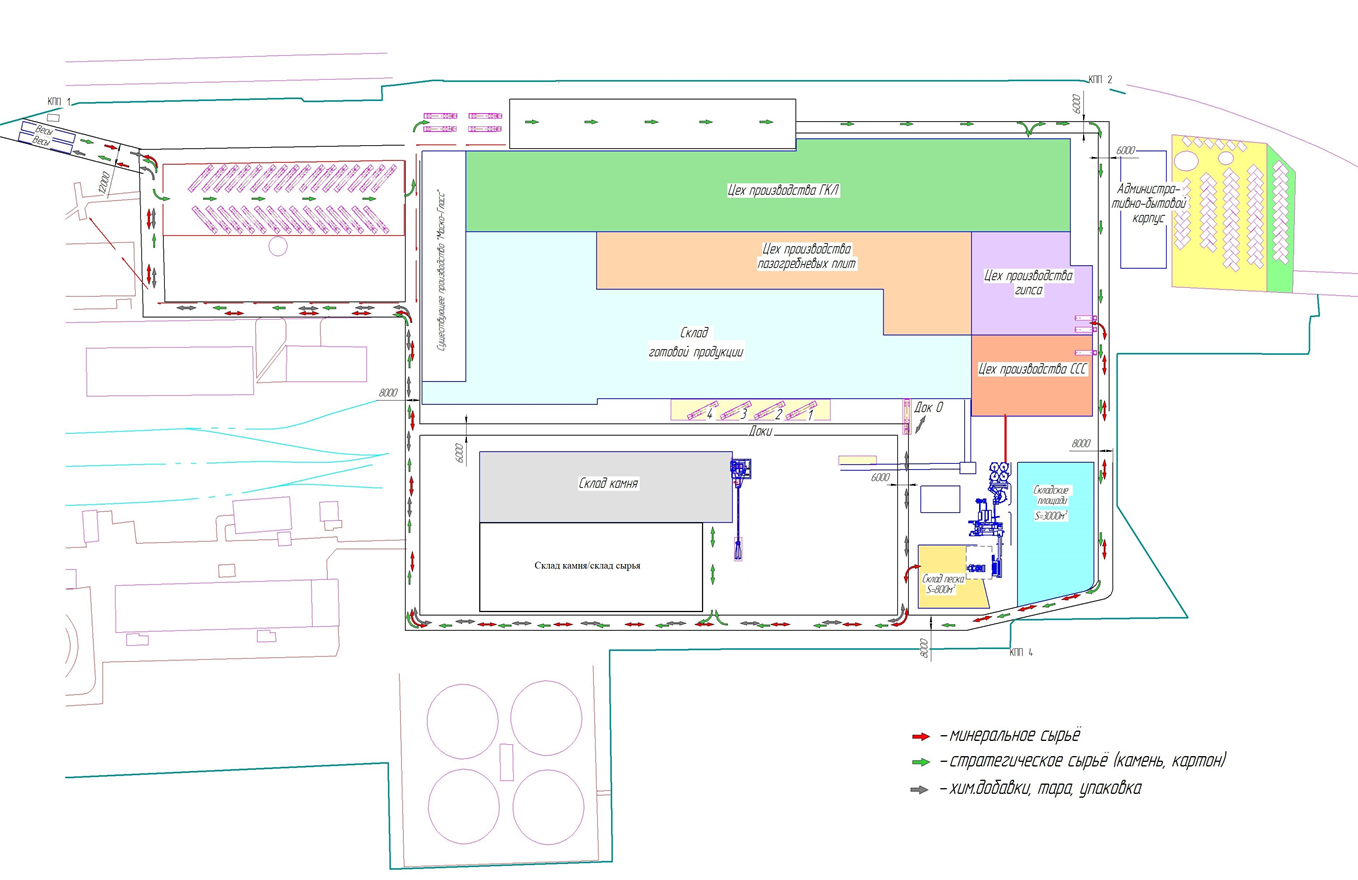 № п/пНаименование объекта, системы, оборудованияТребования к техническим решениям1.ЗаказчикООО «ВОЛМА-Воскресенск»2.Наименование объекта«Генеральный план»3.Адрес объекта проектирования Московская область, г. Воскресенск, ул. Кирова, д. 34.Вид строительстваМодернизация5.Стадийность проектирования«Проектная документация»6.Требования к составу ПСД и проектированию   Состав и содержание разделов проектной документации должны соответствовать действующим нормативным правовым актам РФ, Московской области, муниципальным правовым актам, настоящему договору.   Наименование разделов проекта:Раздел 1 "Общая пояснительная записка"Раздел 2. "Схема планировочной организации земельного участка" Раздел 3. «Безопасность дорожного движения»   7.Срок разработки не позднее 10.08.20208.Исходно-разрешительная документация передаваемая Заказчиком.Топографическая съемка9.Характеристика земельного участкаЗемельные участки общей площадью 24,1796 га, кадастровые номера: 50:29:0071301:25; 50:29:0071301:45; 50:29:0071301:47; 50:29:0071301:48; 50:29:0071301:49; 50:29:0071301:50; 50:29:0071301:51; 50:29:0071301:52; 50:29:0071301:53; 50:29:0071301:54; 50:29:0071301:55; 50:29:0071301:56; 50:29:0071301:57; 50:29:0071301:58; 50:29:0071301:59; 50:29:0071301:60; 50:29:0071301:61; 50:29:0071301:62; 50:29:0071301:63 расположенные по адресу: Московская область, г. Воскресенск, ул. Кирова, 3. Проектирование осуществить в границах земельного участка в соответствии с градостроительными нормами и правилами,  в том числе с правилами землепользования и застройки для данной территории, Градостроительным планом земельного участка.       10.Функциональное назначение проектируемого участкаОптимизация движения транспорта по территории ООО «ВОЛМА-Воскресенск».Требования к разделам проектной документацииТребования к разделам проектной документацииТребования к разделам проектной документации11.Раздел 1 "Общая пояснительная записка"Раздел выполнить в соответствии с требованиями СП 18.13330.2011 Генеральные планы промышленных предприятий. Актуализированная редакция СНиП II-89-80* (с Изменением N 1)12.Раздел 2. "Схема планировочной организации земельного участка"Раздел выполнить в соответствии с требованиями СП 18.13330.2011 Генеральные планы промышленных предприятий. Актуализированная редакция СНиП II-89-80* (с Изменением N 1), и Приложение №1 к техническому заданиюСхема транспорта, разрабатываемая в составе проекта, схемы планировочной организации земельного участка объекта, группы объектов, должна предусматривать:- Схема движения транспорта с грузом (сырье) с разделением направления потоков-Схема движения пустого транспорта с разделением направления потоков-План Парковки легкового транспорта сотрудников ООО «ВОЛМА-Воскресенск» и гостей- План парковки грузового транспорта на территории ООО «ВОЛМА-Воскресенск»- Схема пешеходных дорожек- Схема твердых покрытий с учетом уклонов новой системы отведения талых и ливневых стоков- План благоустройства и озеленения- Технико-экономические показатели - Ведомости дорожных покрытийХарактеристики транспорта,  участвующего в дорожном движении по территории ООО «ВОЛМА-Воскресенск» :- погрузчик фронтальный, типа CAT 966H для загрузки сырья;- погрузчик вилочный, типа H60 D EVO для вывоза отсева;- тягач с полуприцепом «Тонар»;- тягач с полуприцепом (фура, еврофура).Ширину проезда и радиус разворота определить исходя из геометрических размеров и технических характеристик перечисленного транспорта.13.Раздел 3. «Безопасность дорожного движения»Раздел выполнить в соответствии с требованиями Федеральный закон от 29.12.2017 N 443-ФЗ (ред. от 15.04.2019) "Об организации дорожного движения в Российской Федерации и о внесении изменений в отдельные законодательные акты Российской Федерации", СП 37.13330.2012 Промышленный транспорт. Актуализированная редакция СНиП 2.05.07-91* (с Изменениями N 1, 2, 3) и должен включать в себя:- общая (описательная) часть, в которой приводится обоснование принятых решений, а также из графических материалов и ведомостей. В него включаются эскизы нестандартных знаков, необходимых для правильной организации движения и своевременного информирования водителей или пешеходов.-Схемы и ведомости призваны указать места размещения следующих технических средств:типовых и нестандартных знаков;ограждающих и защитных конструкций;осветительных приборов и световой сигнализации;ограничительных, направляющих и барьерных конструкций;вновь созданных дорог, пешеходных дорожек, тротуаров, путепроводов и других объектов транспортной инфраструктуры;автомобильных и пешеходных светофоров;железнодорожных переездов, пешеходных переходов и вновь образованных перекрёстков;места погрузки и взвешивания транспорта;дорожной разметки, включая временную;объектов автомобильной инфраструктуры.КПП и шлагбаумыграфики продольных уклонов и кривизны дорог, которые должны продемонстрировать соответствие транспортных объектов существующим нормативам.14.Раздел 4. «Электроснабжения»Электроснабжение предусмотреть от существующей сети электроснабжения и согласно Технических условий.Общую нагрузку определить с учетом установленной мощности освещения, сети связи и сети регулирования дорожного движения, автовесов.Наружные кабельные линии, сечение и марку кабеля определить проектом исходя из нагрузки и условий применения оборудования (изготовителя, поставщика согласовать с Заказчиком). Кабели прокладывать открыто в лотках по конструкциям здания, отдельно стоящим стойкам и опорам освещения. Системы заземления и молниезащиты запроектировать в соответствии с действующими нормам и правилами ПУЭ, ГОСТ, СНиП, СП. Проектом предусмотреть наружное освещение внутриплощадочных автомобильных дорог зон погрузки и выгрузки продукции и сырья, с применением светодиодных светильников, расположенных по периметру на металлических опорах и на парапетах фасадов проектируемых зданий.Стационарное электрическое освещение в темное время суток следует предусматривать на всех дорогах, по которым осуществляются перевозки грузов.Предусмотреть проектом источник автономного питания для весового оборудования и оборудования, обеспечивающего пропускной режим (шлагбаумы, видеонаблюдение, освещение на КПП)15.Раздел 5. «Интеграция системы автоматизации взвешивания со смежными информационными системами»Проектом составить сценарий взвешивания предварительно согласовать с заказчиком. На основании согласованного сценария и установленного оборудования интегрировать систему автоматизации взвешивания со смежными информационными системами.Сценарием учесть автоматический процесс взвешивания с условием возможности внесения корректировочных данных. Взвешивание сопряжено с процессом оформления документов, осмотром ТС и другими действиями с привлечением человека. Так же предусмотреть управление доступом на весы по списку атономеров с помощью шлагбаума и камеры определения автомобильных номеров.Программным обеспечением предусмотреть отправку отчетов по типам груза, каждое взвешивание, с передачей в 1С, SAP и т.д.  Определить местоположение камер для распознавания номеров.Запроектировать и интегрировать в общую систему, диспетчеризацию и мониторинг грузового транспорта на территории предприятия.Проектом предусмотреть установку инфракрасные датчики — ИК-барьеры.Перечень оборудования, который необходимо учесть при разработке проекта:Помещение КПП	Шлагбаум 	(не менее 3-х метров)Весы АВИОН-80 (грузоподъемность 80 тонн)Камера определения гос.знаков ИК-БарьерКамера фиксации груза в открытом кузовеСчитывателей RFID по маршрутам движения	